手持金属探测器操作简单携带方便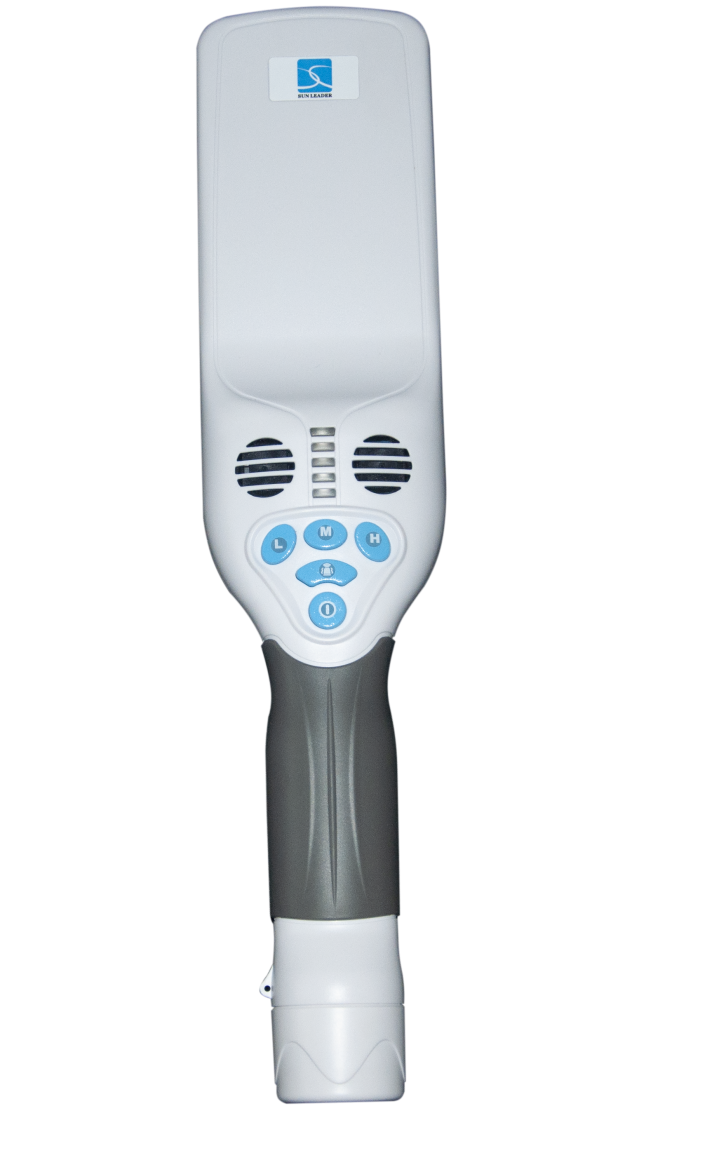 产品简介XLD-S28超高灵敏度手持式金属探测器，是一款高性能专为安防设计的金属探测器。与传统探测器相比，该产品采用数字化电路设计，性能一致稳定，抗干扰能力强，无需校准操作，利用探测线圈的特殊设计，更先进的声、光、振动报警等可编程技术,使其灵敏度更高、报警更准确、更节能省电、工作时间更长。该产品结合了高可靠性、人体工程学等理念使其在同类产品中有着与众不同、无可比拟的流线设计，外型美观、优雅、使用方便、抗击能力强。二、功能特点★ 1、数字化设计、抗干扰能力强★ 2、性能稳定一致性好、无需周期性校正★ 3、灵敏度高（三种等级可选）★ 4、流线设计、美观优雅大方、手柄采用舒适防滑设计★ 5、简单、易用、便捷★ 6、振动、声音、振动/声音3种报警模式★ 7、超长工作时间和待机时间，节能环保★ 8、节能环保，自动休眠★ 9、具有先进编程能力★ 10、操作员可通过声光提示判断被检测物体金属量大小程度★ 11、多种金属探测模式，对不同需求检测（磁性、非磁性、混合）技术参数外形尺寸：360mm（长）× 80mm（宽）×42.5mm（高）电源：2节5号充电电池先进编程能力：可根据需求对灵敏度、声光提示、节能模式和探测模式进行编程设置 重量：0.35㎏（含电池）材质：耐震，耐冲击ABS塑料报警模式：振动、声音、振动与声音3种报警模式，操作员可通过声光提示判断被检测物体金属量大小程度连续使用时间：100小时以上充电：电池配直充充电方式，有充电、低电量显示（可选配座充充电方式）节能环保：自动休眠、关机，2分钟不使用自动休眠，10分钟不使用自动关机；休眠状态下按任意键或者靠近大金属再拿开自动唤醒。工作温度：-25℃～+60℃(湿度：0～95%)灵敏度：低灵敏度，正常灵敏度，高灵敏度应用范围  ★ 刀枪安全检查：机场、监狱、公检法机关、军队、海关车站等；
★ 安全防范检查：政府机构、大型企业、会议现场、体育馆、大型活动场所等；
★ 工厂防盗检查：贵金属的检测（如金银饰品厂）、五金厂、电子厂、电缆厂、仓库等；
★ 箱包安全检查：邮政、物流系统等；
★ 产品质量检查：纺织、食品、医药系统等；
★ 其他应用：考场防作弊检查等。外型尺寸：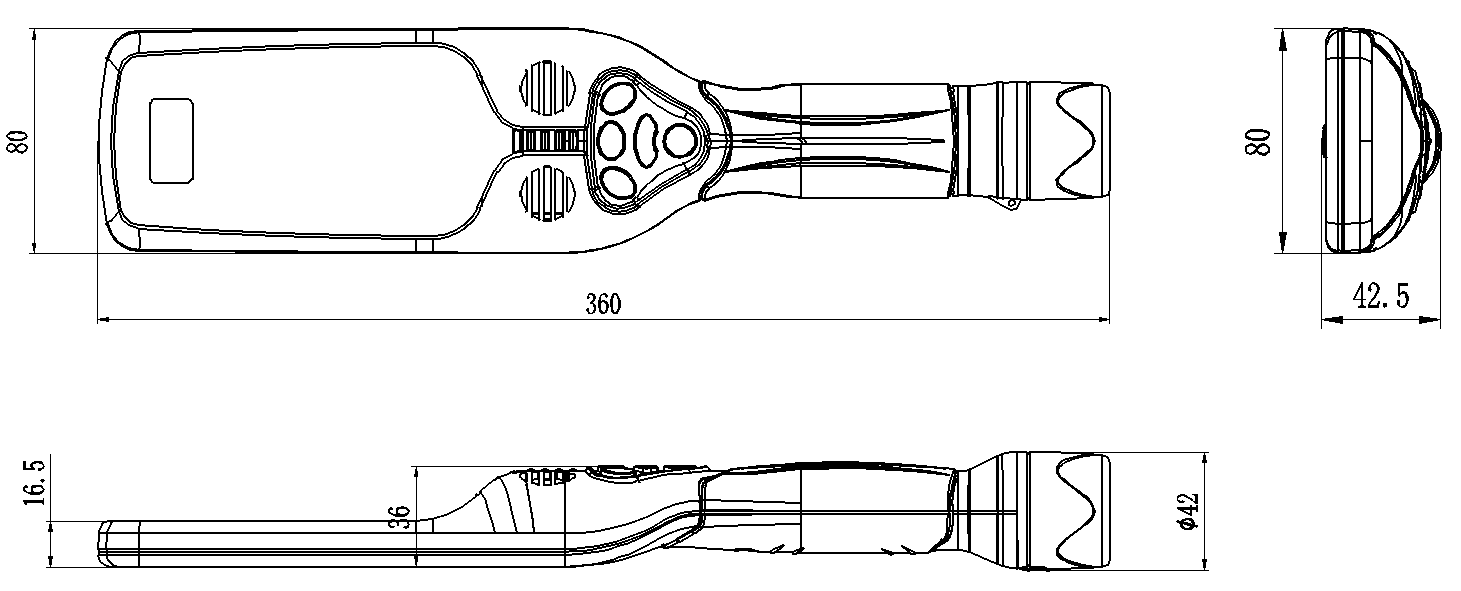 